            BADAN PERMUSYAWARATAN DESA (BPD)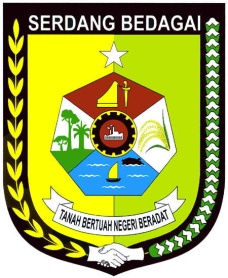       DESA TANJUNG HARAP          KECAMATAN SERBAJADI              KABUPATEN SERDANG BEDAGAI                                                                         Jln Dolok Masihul – Lubuk Pakam					  Kode Pos : 20985								Tanjung Harap, 13 Agustus 2019  Nomor 	: …………………..				Kepada Yth,			Sifat		: Penting					Bapak/Ibu/Sdra /I ………………Lamp		: -						………………………………….Prihal		: Undangan					Di 									Tempat Dengan Hormat,	Dalam rangka melaksanakan amanat Permendagri Nomor 114 Tahun 2014 tentang Pedoman Pembangunan Desa dan Surat Camat Kecamatan Serba Jadi Nomor 18.51/050/412/2019 Prihal Jadwal Kunjungan Penyusunan Rancangan RKPDesa, Berkaitan dengan hal tersebut diatas Badan Permusyawaratan Desa (BPD) Desa Tanjung Harap bermaksud mengundang Bapak/Ibu/Sdra/Sdri untuk dapat hadir pada : Hari / Tanggal : Kamis, 15 Agustus 2019	Pukul		: ……………WIB , s/d Selelasi	Tempat	: Aula Kantor Desa Tanjung Harap	Acara		: Musyawarah Rancangan RKPDesa Tahun Anggaran  2020. Demikian undangan ini disampaikan, dengan harapan Bapak/Ibu/Sdra//i dapat  memenuhi  undangan kami  ini, atas kerjasamanya kami ucapkan terimakasih.						Badan Permusyawaratan Desa (BPD)						Desa Tanjung Harap, Kec. Serba Jadi 					                                   Ketua 						           IRIANTO SIPAYUNG 